							ПРОЕКТ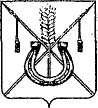 АДМИНИСТРАЦИЯ КОРЕНОВСКОГО ГОРОДСКОГО ПОСЕЛЕНИЯКОРЕНОВСКОГО РАЙОНАПОСТАНОВЛЕНИЕот _______   		                                                  			  № _____г. КореновскО признании утратившим силу постановления администрации Кореновского городского поселения Кореновского района от 24 декабря 2010 года № 1084 «Об утверждении Порядка разработки и утверждении административных регламентов предоставления муниципальных услуг на территории Кореновского городского поселения Кореновского района»В соответствии с пунктом 4 статьи 7 Федеральным законом от 6 октября 2003 года № 131-ФЗ «Об общих принципах организации местного самоуправления в Российской Федерации», администрация Кореновского городского поселения Кореновского района п о с т а н о в л я е т:1. Признать утратившим силу постановление администрации Кореновского городского поселения Кореновского района от 24 декабря 2010 года № 1084 «Об утверждении Порядка разработки и утверждении административных регламентов предоставления муниципальных услуг на территории Кореновского городского поселения Кореновского района».2. Общему отделу администрации Кореновского городского поселения Кореновского района (Устинова) официально опубликовать настоящее постановление и обеспечить его размещение на официальном сайте администрации Кореновского городского поселения Кореновского района в информационно-телекоммуникационной сети «Интернет».3. Контроль за выполнением настоящего постановления возложить                   на заместителя главы Кореновского городского поселения Кореновского района М.В. Колесову.4. Постановление вступает в силу после его официального опубликования.Глава Кореновского городского поселения Кореновского района 			 		                                   Е.Н. Пергун